О мерах по организованномупроведению работ по уборке урожаяи заготовке кормов в 2018 годуВ целях выполнения показателей производства растениеводческой продукции в 2018 году в соответствии с государственной программой Челябинской области «Развитие сельского хозяйства в Челябинской области на 2017-2020 годы», утвержденной постановлением Правительства Челябинской области от 21.12.2016 г. № 724-П «О государственной программе Челябинской области «Развитие сельского хозяйства в Челябинской области на 2017-2020 годы», муниципальной программой «Развитие сельского хозяйства Пластовского муниципального района Челябинской области на 2015-2020 годы», утвержденной постановлением администрации от 15.12.2014 г. №994, а также в целях обеспечения организованного проведения в 2018 году уборочных работ, заготовки кормов, сева озимых культур и послеуборочного комплекса работ:1.Создать районный штаб по руководству, координации действий и оперативному решению вопросов организованного проведения уборочных работ, сева озимых сельскохозяйственных культур, заготовке кормов и вспашки зяби в 2018 году (далее именуется - районный штаб) и утвердить его состав (прилагается).2. Поручить районному штабу по руководству, координации действий и оперативному решению вопросов организованного проведения уборочных работ, сева озимых сельскохозяйственных культур, заготовке кормов и вспашки зяби в 2018 году принять меры по обеспечению уборки урожая, заготовки кормов, сева озимых культур и послеуборочного комплекса работ.3. Отделу сельского хозяйства администрации Пластовского муниципального района (Карамутдинов Г.А.) оказывать информационное содействие сельскохозяйственным товаропроизводителям:1) в осуществлении мероприятий, направленных на увеличение посевов озимых культур в 2018 году под урожай 2019 года, в завершении ремонта уборочной техники, в засыпке семян яровых культур под яровой сев 2019 года и фуража в полном объеме;2) в проведении качественной уборки сельскохозяйственных культур в сжатые сроки в сельскохозяйственных организациях всех форм собственности Пластовского муниципального района, заготовке грубых и сочных кормов в зимовку 2018-2019 годов в необходимых объемах; 3) в организации и реализации комплекса мероприятий, обеспечивающих создание безопасных условий труда, проведении противопожарных мероприятий, введение особого противопожарного режима при установлении высокой температуры и отсутствии осадков на территории Пластовского муниципального района в соответствии со статьей 30 Федерального закона от 21 декабря 1994 года № 69-ФЗ «О пожарной безопасности».4. Рекомендовать руководителям сельскохозяйственных организаций района:1) организовать работу уборочно-транспортных отрядов по уборке урожая и заготовке кормов в течение всего светового дня (при необходимости в 2 смены), по подготовке уборочной техники,  механизированных токов, сушильного оборудования и складского хозяйства;2) обеспечить учет сортовых посевов сельскохозяйственных культур, провести апробацию сортовых посевов;3) принять меры по засыпке кондиционных семян, соответствующих посевным стандартам, включая страховые и переходящие фонды, обеспечению семенами сельскохозяйственных культур высоких репродукций перспективных районированных сортов под урожай 2019 года;4) обеспечить заготовку достаточного количества грубых и сочных кормов в зимовку 2018-2019 годов;5) своевременно представлять в отдел сельского хозяйства администрации Пластовского муниципального района данные оперативной отчетности о поступлении сельскохозяйственной продукции урожая 2018 года.5. Настоящее распоряжение опубликовать в газете «Знамя Октября» и разместить на официальном сайте администрации Пластовского муниципального района в сети Интернет.6. Организацию выполнения настоящего распоряжения возложить на заместителя главы Пластовского муниципального района по вопросам сельского хозяйства и перерабатывающей промышленности      Карамутдинова Г. А.Глава Пластовского муниципального района                                                                 А.В. Неклюдов                            Приложение                                                    к распоряжению администрацииПластовского муниципального района                                                                                                 от__15.08.2018__ № _450-р___         Состав районного штаба по руководству, координации действий и      оперативному решению вопросов организованного проведения уборочных работ, сева озимых сельскохозяйственных культур, заготовке кормов и вспашки зяби в 2018 году.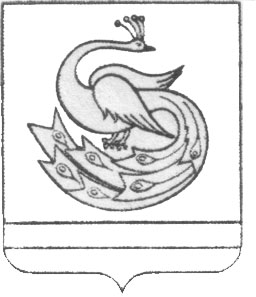 АДМИНИСТРАЦИЯ ПЛАСТОВСКОГО МУНИЦИПАЛЬНОГО РАЙОНАРАСПОРЯЖЕНИЕ«_15__»____08_______2018 г.                                                                         №450-р_Карамутдинов Г. А.-  заместитель главы Пластовского муниципального района по вопросам сельского хозяйства и перерабатывающей промышленности.Белицкая Л. В.- директор МУП «Пластовский Центр по землеустройству»Гордиенко А.В.- глава Степнинского сельского поселенияДокалов А. А.- глава Демаринского сельского поселенияКривозубова Е. В.- глава Кочкарского сельского поселенияНебосенко Н. Е.- ведущий агроном Чесменского межрайонного отдела филиала ФГБУ «Россельхозцентр» по Челябинской областиФролов А. С.- глава Борисовского сельского поселения